扬州泰州国际机场贵宾预约系统及两舱准入系统项目招标文件扬州泰州国际机场现采用自主招标方式选择扬州泰州国际机场贵宾预约系统及两舱准入系统服务单位，邀请有意向且满足基本资质要求的投标人参加，为统一投标文件的编制标准，明确如下事项：一．项目内容。1.招标内容：机场贵宾服务预约、电子会员卡系统和头等舱、公务舱业务信息自动化服务管理系统。2.工期：项目中标并签订合同后，10个日历日内完成软件安装调试并正常使用。3.招标限价（含税）：12万元/年。 服务期限：2＋1模式4.项目需求清单：见附件一二．合格投标人资格要求。1.须是境内正式注册并具有有效独立法人资格的法人或其他组织，并在资金、人员、设备、技术等方面具有相应的能力；遵守国家有关法律、法规，具有良好的商业信誉和健全的财务会计制度。（需提供营业执照和2020年的审计报告）。2.须提供自 2018 年 1 月 1 日以来，承担过千万级旅客吞吐量机场行业类信息化系统建设方面相关项目，不少于 1 次。（需提供合同及发票复印件，缺一不可）。3.本次招标不接受联合体，中标单位不得转包、分包，否则采购人有权终止合同。4.单位负责人为同一人或者存在控股、管理关系的不同单位，不得同时参加本项目。与招标存在利害关系可能影响公正性的法人、其他组织或者个人，不得参加本项目响应。三．服务要求。1.质量保证：按期完成软件安装并交付使用，使用周期内不发生软件无法使用、数据遗失等情况。2.权利保证：如系统及产品存在侵权等不法或不当行为，招标人可随时终止中标人的合作，因中标人引起的问题，由中标人承担一切后果。3.售后服务人员：中标方需按时间要求进行服务，安排专人做好售后服务。4.服务响应：保持与招标人的沟通协调，承诺对所售产品持续提供远程、电话支持服务，自接到提出产品服务请求起，确保在24小时之内问题得以解。5.交付内容：管理系统软件。四、评标方法。评审办法：经评审的最低投标价（含税）。投标文件有下述情形之一的，视为未能对招标文件作出实质性响应，作为无效投标文件处理：（1）不满足合格投标人资格要求的。（2）投标文件中的报价函未加盖投标人的公章的。（3）未按招标文件规定的格式填写，内容不全或关键内容字迹模糊、无法辨认的。（4）投标人递交多份内容不同的投标文件，或对同一项目报有两个或多个报价的。（5）改变招标文件提供的设备/物资清单中的计量单位、数量的。（6）未满足招标文件技术要求中各项条款的。（7）未完全响应招标文件合同条款格式内容的。（8）不同投标人的投标文件出现了评审委员会认为不应当雷同的情况。（9）经评审委员会认定投标人的报价低于成本价的。（10）超过项目招标限价的（如有）。五、中标及合同授予。确定中标人后，招标人以书面或电话方式通知中标人，并签订具体的项目合同，未接到中标通知的单位视为不中标，招标人没有义务解释不中标原因。中标单位如在项目实施时, 违反了国家法律法规或严重违反招标人公司相关规定，以及产品、服务质量差，不符合招标人要求，招标人可终止合同，取消该单位中标人资格，并没收全部履约保证金（如有）。招标人可通知第二候选单位中标。 签订合同前，中标人须按招标人要求，提供正本的营业执照、资质证书供查验。招标人一旦发现投标人的投标文件中资质证明等材料文件造假，有权没收投标保证金及合同履约保证金（如有）。非招标人原因中标人拒签合同或中标人严重违约的，该中标人将被列入不诚信单位名单，招标人有权拒绝该单位之后其它项目的投标。六、合同条款格式。详见附件二七、投标文件的递交。1.投标文件组成：详见附件三2.投标文件一式三份（正本一份、副本二份），并明确标明“正本”和“副本”，正、副本如有不同之处，以正本为准。密封后加盖公章，否则无效。3.投标人在收到招标文件后，若需答疑，应以书面形式在投标文件的截止时间3天前向招标人提出。4.开标前须将投标文件按通知要求递交至指定开标地点，开标约定时间之后递交无效。5.联系人：李工               联系电话：0514-86100268扬州泰州国际机场投资建设有限责任公司                                                     2021年11月3日附件一：项目需求清单（1）登记需求实现通过扫描登机牌或其他方式将旅客数据信息自动录入。录入信息包括航班号、序列号、座位号、旅客中文姓名、旅客会员类别及航司会员卡号、航班时刻信息、航班机号信息等；要求支持：南航、东航、国航、海航、深航、乌航等航空公司；休息超时提醒；通过扫描登机牌二维码可以自动识别旅客类型，并根据规则引擎设置的正确类型进行自动准入，提供成功和失败的声音提示；银行卡旅客进入，在页面显示出银行卡的卡样信息，便于工作人员判断。（2）旅客服务种类可配置可以根据客户签约模式，来设定服务种类和服务标准，并可以自动化判断。（3）旅客是否符合准入标准不同厅房可以设置接待不同的客户种类。（4）数据分析和报表需求数据存储后，应按照采购人要求，针对上述不同的航空公司、银行等不同客户的统计结算需求，可实现旅客数据信息随时提取、生成各类可视化的统计报表、数据流量分析、统计计费功能。包含：日报图表，月报图表，日报，月报，服务详单，服务详单透视表，航司结算明细表，航司结算汇总表，机场服务详单，航司服务详单，厅房服务分析，车辆使用记录，准入类型汇总表，标签服务分析，航空公司服务月报表，航空公司月报透视表，旅客进入时段统计；提供拖拽的数据透视表和分析工具，可以快速自定义分析；可以根据航空公司机号在报表中自动区分结算的航司分子公司功能。（5）仓储库存管理支持出入库和移库、盘点等基础仓储功能；支持多库房处理支持快速成本计算；申请审核领用等功能。（6）旅客自动通知需求准入时输入旅客可获得通知的手机号，对收集已有手机号的旅客，提供登机的语音通知和短信通知。系统支持短信模板的编辑和修改。（7）旅客会员预约管理需求会员卡功能支持；会员卡开卡功能。（8）会员卡预约服务功能扬州两舱会员系统，增加对客端预约功能，主要实现客人或工作人员填写预约信息提交到高舱系统的会员管理内创建预约订单，支持工作人员查证、筛选、导出等主要功能。（9）两舱前端清单（页面功能）附件二：合同模板 机场两舱贵宾服务项目合作协议    年   月   日甲方： 地址：乙方：地址：甲乙双方经过友好协商，本着互相信任、诚实守信的原则，根据《中华人民共和国民法典》有关法律法规的相关规定，就向甲方提供贵宾服务预约服务相关事宜，签署《机场两舱贵宾服务合作协议》（以下简称“本协议”）如下，并承诺共同遵守。第一条：服务内容 乙方有偿向甲方提供机场两舱贵宾服务软件系统；服务分为两部分：预约服务及两舱服务。项目功能：详细服务清单见招标文件附件一《项目需求清单》。服务时间：  年   月   日至  年  月   日。三、在下列情况下，可以终止本协议：（1）本协议期满；（2）双方协商；（3）因不可抗力导致；（4）一方被整顿、清算或破产。1、本协议经双方法定代表人或授权代表签字盖章后发生法律效力。2、合同期限为“2+1”，即一年合作期满后，若双方无异议，可以续签一年。第二条：协议金额1、合同金额为        元/年  ，税率：        。第三条：付款方式 1、协议签订后，乙方完成系统安装调试并正常使用后，甲方在收到乙方提供的同等金额的增值税专票后30个工作日内向乙方支付当年的80%服务费，剩余20%服务费在合同到期前给付。2、发票类型：   %增值税专用发票。3、甲方付款方式：转账付款。4、甲乙双方账户信息：甲方开票信息：公司名称： 纳税人识别号：地址及电话：开户行及账号：乙方汇款账号：账户名称：  账户号码： 开户银行： 第四条：使用条款1、由乙方对贵宾前台服务及相关工作人员进行培训，以便熟练正确使用本系统。由于甲方操作失误所造成的服务事件，乙方不承担任何责任。2、甲方有权对乙方的工作提出意见和建议，乙方应根据甲方要求在协议约定的内容范围内进行调整。3、未经双方协商同意，甲方不得将本系统账号等信息提供给第三方，如因第三方操作不当造成的相关事件，乙方不承担责任。4、在使用本系统过程中，非因系统本身故障等原因与第三方发生的纠纷和进一步导致的经济、法律责任均与乙方无关。由于乙方原因泄露甲方旅客信息或与第三方发生纠纷的，由乙方承担相关法律责任。5、本项目授权范围为：扬州泰州国际机场范围内使用，机场三字代码为：YTY。第五条：甲方责任1、甲方应按照本协议规定按时向乙方支付款项。2、甲方同意并接受本服务合同的相关规定。甲方承诺提供的信息中不包含任何违反法律法规，或侵犯第三方权益的内容。3、甲方应保证所提供的接口、数据准确并可正常使用。由于接口和数据原因造成的延期乙方不承担责任。第六条：乙方责任1、乙方应参照本软件服务合同及相关服务条款，同时向甲方进行解释并说明，并培训甲方人员熟练操作机场两舱贵宾系统。2、乙方承诺提供软件接口开发、调试服务，确保接口正常运行及使用。3、乙方应安排专人为甲方解决系统使用中的问题，联系人：    ，联系电话：       。4、甲方向乙方提供的内部资料乙方应予以保密，并承诺不向任何第三方泄漏甲方机密。5、乙方保证拥有本项目系统的自有知识授权，且不得侵犯任何第三方合法权利。第七条：保密义务一方必须严格保守对因本合同项下的服务自另一方所获取的商业秘密，在未取得另一方书面同意的情况下，不得以任何形式向第三方披露。第八条：违约责任甲乙双方应正当行使权利，履行义务，保证本合同的顺利执行。除本协议另有约定外，任何一方如没有充分及时履行义务的，违约方应向守约方承担赔偿损失的违约责任。第九条：适用法律与争议之解决本合同签署后，对于因本合同的履行产生的争议，双方通过友好协商解决；协商不成时，任何一方均有权申请仲裁机构仲裁，或根据相关法律法规诉至人民法院（向甲方所在地仲裁机构或法院申请）。第十条：其他1、本合同一式陆份，甲方肆份，乙方贰份，经双方签字并盖章后生效。2、其他未尽事宜，双方可另行协商解决并签署补充协议，补充协议作为本合同不可分割的一部分，具有与本合同同等的法律效力。3、双方均确认本合同开头所示的联系地址真实有效，保证对方按该地址邮寄的邮件均会得到本方签收，若出现拒收、代收、被退回等情形，均视为对方的邮件本方已签收。任何一方更改地址，均应提前七日以书面形式通知对方，否则应承担通知不能的不利法律后果。第十三条：免责条件因电信部门、网络问题，国家政策调整，自然灾害等不可抗力因素造成本合同履行中断，双方互不承担责任。甲方:                                 乙方:                                      （盖章）                             （盖章）签约人：___________________           签约人：___________________日期：______年____月___日             日期：______年___月    日    附件三：投标文件组成1.投标函（格式附后）2.报价清单（格式附后）3.法定代表人授权书（格式附后）4.合格投标人资格证明文件（包括但不限于招标文件第二条内容）一．投标函（格式）扬州泰州国际机场投资建设有限责任公司：                （投标人全称）授权           （全权代表姓名、职务）为全权代表，参加贵方组织的            （项目名称）的有关活动，为此：提供投标文件规定的全部投标文件（正本   份，副本   份）。在研究了上述项目的招标文件和考察了工程现场后，我们已完全了解本工程的工作内容和外部条件，愿意以人民币（大写）__________元（RMB________元）的报价（报价清单附后），完成本合同工作及其缺陷修复。如果你单位接受我们的报价，我们将保证在合同签订之日起_____日历日内完成各项工作，达到招标人满意的程度并通过验收。我们理解招标人有权接受或拒绝所收到的任何报价；同时也理解招标人不负担我们的任何报价费用。。与本投标文件有关的一切往来联系电话（手机）：          ；邮件地址：        。 投标人名称（盖章）：                                       投标人代表（签字）：                                        日             期：                                      二.报价清单（格式）项目名称：            注：1.总报价中应包含本项目所需人工费、安装费、调试费、税金等所有费用。投标人授权代表签字                         投标人全称（盖章）授权委托书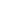 扬州泰州国际机场投资建设有限责任公司：本授权委托书声明：我（姓名）系（参选单位名称）的法定代表人，现授权委托（姓名）(身份证号码)   为我的授权代理人，以本公司的名义参加                           项目，授权委托人递交投标文件，评选、合同谈判过程中所签署的一切文件和处理与之有关的一切事务，我均予以承认。授权委托人无转让权。特此委托。单位：（盖章）法定代表人：（签字）日期：年 月 日编号一级功能二级功能备注1进出登机牌入口2进出证件入口3查询旅客查询4查询航班查询5查询调度打印6查询前序航班7查询接机打印8查询休息超时预警11库存日消耗品流水12库存日消耗品报表13库存制作入库单14库存审核入库单15库存制作出库单16库存审核出库单15库存制作移库单16库存审核移库单17库存制作调账单18库存审核调账单19库存制作盘点20库存审核盘点21库存查看库存批次22库存当前库存23库存仓库月汇总24库存月商品到期提醒25分析帮助说明26分析日报图表（财务）27分析月报图表（财务）28分析月报（财务）可根据实际接待航司及要求进行调整29分析日报（财务）可根据实际接待航司及要求进行调整30分析服务详单（财务）可根据实际接待航司及要求进行调整31分析服务详单导出-透视表（财务）可根据实际接待航司及要求进行调整32分析航司结算明细表可根据实际接待航司及要求进行调整33分析南航结算明细表可根据实际接待航司及要求进行调整34分析南航月结算汇总表可根据实际接待航司及要求进行调整35分析东航月结算汇总表可根据实际接待航司及要求进行调整36分析国航月结汇总表可根据实际接待航司及要求进行调整37分析海航月结算汇总表可根据实际接待航司及要求进行调整38分析深航月结算汇总表可根据实际接待航司及要求进行调整39分析机场服务详单可根据实际接待航司及要求进行调整40分析航司服务详单41分析厅房服务分析42分析车辆使用记录43分析车辆使用记录透视表44分析准入类型汇总表45分析准入类型汇总表透视表46分析标签服务分析47分析航空服务月报表48分析航空服务月报表透视表49分析延时续费报表50分析在内旅客数量统计51分析旅客进入时段统计52准入规则查看绑定准入规则53客户管理预约查询54客户管理会员系统55客户管理会员卡列表56短信模板管理短信和语音电话模板编辑57短信模板管理短信和语音电话发送记录查询     系统管理后端功能清单     系统管理后端功能清单     系统管理后端功能清单     系统管理后端功能清单编号一级功能二级功能备注1配置分子公司飞机分配维护2配置航空分子公司3配置机号维护4配置银行卡管理5配置准入删除记录查询6配置更新准入机号所属公司7配置数据锁定管理8配置航班数据导入9规则配置贵宾室绑定准入规则10规则配置规则库配置-客户端11规则配置房间管理-客户端12规则配置规则分组-客户端13规则配置银行卡管理-客户端14规则配置规则变动审核15规则配置规则迁移16规则配置批量修改准入类型15规则配置规则迁移16规则配置批量修改归属公司17用户用户管理18用户角色管理19用户权限分配20商品管理商品信息21商品管理商品价格设置22商品管理库房配置23商品管理库房审批权限24内置规则规则组管理25内置规则内置规则管理26内置规则客户管理27内置规则贵宾室管理28内置规则规则房间对应管理项目名称不含税总价（元/年）不含税总报价（1+…）增值税税率（付款前须提供增值税专用发票）含税总报价